BERRIEN COUNTY 4-H HORSE LEADERS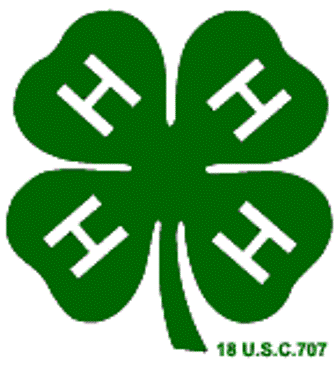 MEETING06/05/182017-2018 OfficersTom Rossman-President									Pam McCalebb-SecretaryKaren Kietzer-Vice President								Chrissy Bradford-TreasurerDonna Hill-Past PresidentMembers Present:Pam McCalebb – Al  Bar 4-H					Tammy Kettlehut – Great Expectations		Kelly Stelter – MSUE 4-H Program Coordinator		Tami Gear - TumbleweedsChrissy Bradford – High Spirits				Kay Kietzer – Tryon 4-H Saddle Elizabeth McCray – Double Bridle				Tom Rossman – River Valley WranglersJean Whitney – Double Bridle				Beth Perrone – Great ExpectationsMeeting called to order by President, Tom Rossman at 7:02PM.   Secretary’s report:  Elizabeth McCray made the motion to approve the Secretary’s report, and it was seconded by Tami Gear.  Motion passed.  Treasurer’s report:  Opening balance in the checking was $9,034.25.  No deposits made, no checks written.  Closing checking balance was $9,034.25.  Opening balance in the savings account was $892.95.  We received $0.04 in interest.  Closing balance in the savings account was $892.99.  Total in the checking and savings was $9,927.24.  Pam McCalebb made motion to accept, Tami Gear seconded.  Motion carried.  Bills and Communications:  None.MSUE:   Kelly reminded all that 4-H enrollments are now past due!  If you are still working on them, get them done and get fees paid like “NOW”!  Current dates to watch for:	6/15/18 Annual Golf Outing put on by Berrien County 4-H Foundation  	7/06/18 Deadline for Versatility sign up	9/17/18  Leader Update  6-8PM	9/20/18  Leader Update  9-11AM	9/20/18  Leader Update  6-8PM	11/8/18  Training for 4-H Online, Understanding the System  6-7:30PMSwap Meet:  Nothing at this time.   Pam will contact Brent to see about whether or not he wants to do a second tack swap in November.  It was also mentioned that Brent Harnish is now selling feed at his Shadow Trailer World business.  Horse Judging:  Tom brought in the kids placings from State.  Evie Clare was 1st in Reasons, and 11th Overall.  Seryan Nowin was 5th in Individual Reasons.   Mallorie Griffiths, Kailey Koebel, Heileigh Badtke, and Seryan Nowin were 4th in Team Reasons.  Congratulations to all of the kids!  Horse Judging is done for now, more to follow in the fall.   Hippology:  Nothing at this time.  Quiz Bowl/Demonstrations/Public Speaking:  Nothing at this time.  Versatility:  Chrissy reports that they have the judges and ringmasters for the event.  She will send an email to Kay Kietzer about the ribbons and plaques that are needed.  Applications have been approved through the Fair Office and will now be ready to give out.  They have the reserve trophy back, but still need to get the Grand Trophy back from last years winner.  Fun Show:  Still working on the showbill.  Show date is 8/5/18.  They have the contract for the Fairgrounds.  Need everyone to get sponsors if possible.  Have the judge in place.  More to follow at July meeting.   We Can Ride:  No member of We Can Ride was present, but Charity had sent an email to Pam with the following information.  Their season has been going well, they had a few weather-related cancellations, but the days they did ride were beautiful.  They are still looking for volunteers.  Especially volunteers that would be willing to “chair” some of their committees.  Some of the committees are:  Fair Committee, Equipment Committee; and Ride A Thon Committee are a few.  Next year will be our 40th Anniversary, and we are looking for people to “Chair” an “Anniversary Committee” so we can make 2019 the best year ever!!  Please give Charity or any member of We Can Ride a call if you are interested in helping out.  You can contact them through the 4-H Office.  State 4-H Horse Show:  Nothing at this time.  Council:  Chrissy reported that Spring Achievement had over 217 Projects on display.  Christy LaPorte did a massage seminar.  We Can Ride and Double Bridle brought in some ponies and they were a hit, especially with the kids!  Chrissy also reported that the Evelyn and Joseph Cerney Scholarship paperwork is now out and can be filled out and returned for anyone looking to get a 4-H Scholarship.  They is also paperwork out now for the 4-H Alumni Scholarship.  Both applications are online.  Links will also be on the MSUE Facebook page.  They are due 7/13/18.  They do take some time to fill out, lots of information is requested, so don’t wait until the last minute to fill them out!   Interviews will be on 7/19/18.   Chrissy also reported that they are finalizing some Countywide Projects.  Their will be a cake decorating project on 6/23rd for kids 5-11 years old.  Their will be 15 spots available at a cost of $2.00 each.  It will run from 10:00AM – noon.  There will also be a Personalize your Totebag Project on 9/29/18.  There will be 25 spots available for youth 5-19 years of age.  Please contact the 4-H Office if you have anyone interested in these.  Also the 4-H booth will not be “manned” every day of Fair.  At this time, the booth will still be in the Ag Expo building, and 4-H will be there on Tuesday, Wednesday and Saturday.Foundation:   Kay reported that they are in need of Hole Sponsors for the Golf Outing.  They also are in need of golfers.  Kay would like all clubs to get the word out and be a Hole Sponsor if they can.  If you know of a golfer, have them contact Tom Rossman, or any other member of the Foundation, or give them one of the flyers.  Kay also reported that they are working on a Fall Gala Event.  On Fire for 4-H!   She also reported that the Foundation would like to have 4-H clubs come to their meetings to further their 4-H knowledge and to see what exactly it is that the Foundation does.Old Business:   Beth needs a check for the rental of the Fairgrounds for our Fun Show.  It has already been approved.  Chrissy will provide the check. New Business:   Had a short discussion on possibly holding a clinic or clinics for kids that don’t necessarily show all the time.  Possibly using 4-H alumni to put the clinics on, or be the clinicians.  Little to no cost for the clinics.  Discussion tabled.  More to follow.4-H Equine Educational Activity Scholarship Committee:  Nothing at this time.  By-Law Committee:  Nothing at this time.       Tami Gear made the motion to adjourn, Kay Kietzer seconded.  Meeting adjourned at 7:57PM.    Respectfully submitted,Pam McCalebb, SecretaryOUR NEXT MEETING WILL BE TUESDAY, JULY 10TH, 2018 AT BCYF YOUTH MEMORIAL BUILDING, AT 7:00PM.